Approved by the order of the Chairman of  "Azerbaijan Caspian Shipping Closed Joint Stock Company   dated 1st of December 2016 No. 216.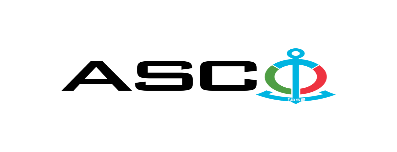 AZERBAIJAN CASPIAN SHIPPING CLOSED JOINT STOCK COMPANY IS ANNOUNCING OPEN BIDDING FOR THE PROCUREMENT OF RADIO NAVIGATION EQUIPMENT FOR THE VESSELS OWNED BY AZERBAIJAN CASPIAN SHIPPING CJSC B I D D I N G No. AM134/2022 (On the participant`s letter head)APPLICATION FOR PARTICIPATION IN THE OPEN BIDDING___________ city   								  “__”_______20____________№           							                                                                                          To the attention of the Chairman of ASCO Procurement CommitteeMr Jabrail Mahmudlu We, hereby confirm the intention of [ to state full name of the participant ] to participate  in the open bidding No.  [ bidding No. shall be inserted by participant ] announced by ASCO in respect of procurement of "__________________" .Moreover, we confirm that no winding - up or bankruptcy proceeding is being performed or there is no circumstance of cessation of activities or any other circumstance that may impede participation of [ to state full name of the participant ]  in the stated bidding. In addition, we warrant that [ to state full name of the participant ] is not an affiliate of ASCO.Below-mentioned contact details are available to respond to any question that may emerge in relation to the documents submitted and other issues: Contact person in charge:  Position of the contact person: Telephone No.: E-mail:  Attachment: Original of the bank evidence as  a proof of payment of participation fee  – __ page(s).________________________________                                   _______________________(initials of the authorized person)                                                                                                        (signature of the authorized person)_________________________________                                                   (position of the authorized person)                                                STAMP HERELIST OF THE GOODS:Information on the manufacturer of the proposed equipment, technical specifications and certificates thereof shall be provided.Equipment shall be new.The equipment shall be of marine purpose (for ships) and supplied with a Class Certificate of the Maritime Classification Society.Terms of delivery proposed by local enterprises are accepted only under DDP terms, and the procurement contract will be concluded only in Azerbaijani manat, other conditions will not be accepted.Terms of delivery proposed by foreign enterprises shall be accepted under CIP (DAP) terms (Incoterms 2010).Due diligence shall be performed in accordance with the Procurement Guidelines of ASCO prior to the conclusion of the purchase agreement with the winner of the bidding.       The company shall enter through this link http: //asco.az/sirket/satinalmalar/podratcilarin-elektron-muraciet-formasi// to complete the special form or submit the following documents:Articles of Association of the company (all amendments and changes including)An extract from state registry of commercial legal entities  (such extract to be issued not later than last 1 month)Information on the founder in case if the founder of the company is a legal entityCertificate of Tax Payer`s Identification Number Audited accounting balance sheet or tax declaration  (depending on the taxation system) / reference issued by taxation bodies on non-existence of debts for tax Identification card of the legal representative Licenses necessary for provision of the relevant services / works  (if any)No agreement of purchase shall be concluded with the company which did not present the above-mentioned documents or failed to be assessed positively as a result of the due diligence performed and shall be excluded from the bidding! Submission documentation required for participation in the bidding:Application for participation in the bidding (template has been attached hereto);Bank evidence as a proof of participation fee;Bidding offer: Bank document confirming financial condition of the consignor within the last year (or within the period of operation if less than one year);Statement issued by the relevant tax authorities on the absence of expired commitments associated with taxes and other compulsory payments and failure of obligations set forth in the Tax Code of the Republic of Azerbaijan for the last one year (excluding the period of suspension).At the initial stage, application for participation in the bidding (signed and stamped) and bank evidence proving payment of participation fee (excluding bidding offer) shall be submitted in English, Russian or in Azerbaijani to the official address of Azerbaijan Caspian Shipping CJSC (hereinafter referred to as "ASCO" or "Procuring Organization") through email address of contact person in charge by 17.00 (Baku time) on 08th of August, 2022. Whereas, other necessary documents shall be submitted as enclosed in the bidding offer envelope.    Description (list) of goods, works or services has been attached hereto. The participation fee and Collection of General Terms and Conditions:Any participant (bidder), who desires to participate in the bidding, shall pay for participation fee stated below (the payment order shall necessarily state the name of the organization holding open bidding and the subject of the bidding) and shall submit the evidence as a proof of payment to ASCO not later than the date stipulated in section one. All participants (bidders), who have fulfilled these requirements, may obtain General Terms and Conditions relating to the procurement subject from the contact person in charge by the date envisaged in section IV of this announcement at any time from 09.00 till 18.00 in any business day of a week. Participation fee amount (VAT exclusive): AZN 100 (hundred) The participation fee may be paid in AZN or  equivalent amount thereof in USD or EURO.   Account No. :Except for circumstances where the bidding is cancelled by ASCO, participation fee shall in no case be refunded! Security for a bidding offer: The bank guarantee is required in the amount of at least 1 (one) % of the bidding offer price. A bank guarantee sample shall be specified in the General Terms and Conditions. Bank guarantees shall be submitted as enclosed in the bidding offer envelope along with the bidding offer.  Otherwise, the Purchasing Organization shall reserve the right to reject such offer. The financial institution that issued the guarantee should be acknowledged in the Republic of Azerbaijan and / or international financial transactions. The purchasing organization shall reserve the right not to accept and reject any unreliable bank guarantee.Persons wishing to participate in the bidding and intending  to submit another type of warranty (letter of credit, securities, transfer of funds to the special banking account set forth by the Procuring Organization in the bidding documents, deposit and other financial assets) shall request and obtain a consent from ASCO through the contact person reflected in the announcement on the acceptability of such type of warranty.   Contract performance bond is required in the amount of 3 (three) % of the purchase price.Final deadline date and time for submission of the bidding offer:All participants, which have submitted their application for participation in the bidding and bank evidence as a proof of payment of participation fee by the date and time stipulated in section one, and shall submit their bidding offer (one original and two copies) enclosed in sealed envelope to ASCO by 15.00 Baku time on August 15, 2022.All bidding offer envelopes submitted after the above-mentioned date and time shall be returned unopened. Address of the procuring company:The Azerbaijan Republic, Baku city, AZ1003 (postcode), 2 M.Useynov str., Procurement Committee of ASCO. Contact person in charge:Anar AbdullayevProcurement Department Senior Specialist Landline No.: +994 12 4043700 (ext: 1016)Contact person on legal issues :Landline No.: +994 12 4043700 (ext: 1262)Email address: tender@asco.az Date and time assigned for the opening of bidding offer envelopes:Opening of the envelopes shall take place on August 15, 2022 at 16.00 Baku time in the address set forth in section V of the announcement.  Persons wishing to participate in the opening of the envelopes shall submit a document confirming their permission to participate (the relevant power of attorney from the participating legal entity or natural person) and the ID card at least half an hour before the commencement of the bidding.Information  on the winner of the bidding :Information on the winner of the bidding will be posted in the "Announcements" section of the ASCO official website.№Nomination of goodsCode QuantityMeasurement unit1Radar FAR-2238 S-BBHi-res. BLACKBOX Color Radar with Automatic Clutter Elimination function (ACE), Fast Target Tracking function and Instant Access Bar; 30 kW S-band Transceiver; 1/8 to 96 NM range scale;incl. Ant. Gear Box/Transceiver Unit (RSB-129-107N), RPM 24, PERFORMANCE MONITOR, Control Unit (RCU-014B-E-S) with 2.3 m cable, Processor Unit (RPU-025-AE2S-S), Installation material. EXCL. RADIATOR and ANTENNA CABLE; 100-230 V AC for Processor, 100-115/220- 230 V AC for Antenna Gear Box, 50/60 Hz single phase."Antena / "SN-36-CF 12' S-Band Antenna (Radiator) for FAR-2238S-BB and FAR-2238S-NXT-BB radar series."Display / MU-231/MIC23" FURUNO TFT Marine Display (MU-231-E) landscape (UXGA (1600X1200), waterproofing: IP22; built-in scaler: VGA to UXGA; 400 cd, 2 x RGB+1 x DVI+ 1x Composit Video input, INCL.flush mount panel kit for fixing at front; 100-230 V AC.Fastener /OP26-15 BRACKET/MU-231Bracket Assembly with knobs for Desktop mtg. of Furuno MU-231 DisplayFAR-2238 S-BB2set2Radar FAR-2218-BB (X-band)Hi-res. Blackbox Color Radar with Automatic Clutter Elimination function (ACE), Fast TargetTracking function and Instant Access Bar; 12 kW X-band Transceiver; 1/8 to 96 NM range scale;incl. Ant. Gear Box/Transceiver Unit (RSB-128-105N), RPM 24 or 42, PERFORMANCEMONITOR, Control Unit (RCU-014B-E-S) with 10 m cable, Processor Unit (RPU-025-AE2S-S),Installation material. EXCL. RADIATOR and ANTENNA CABLE; 100-230 V AC for Processor,100-115/220-230 V AC for Antenna Gear Box, 50/60 Hz single phase.Antena / XN-24-CF 8' (2597 mm) X-Band Antenna (0.95 degrees) (Radiator) for FAR-2xx8/FAR-3xx0 Radar Series.Cable for Antenna / RW-00135-L50MAntenna cable RW-00135-L50M for FAR-2xx8/FAR-3xx0 Radar Series, 50 M.Display / MU-190/MIC19" FURUNO LCD Marine Display (MU-190-E) landscape with high brightness (450 cd); SXGA (1280x1024) resolution; built-in scaler: VGA to SXGA; inputs: 1 x RGB+2 x DVI+1 x NTSC/PAL;waterproofing IP22; picture-in-picture and automatic dimming function; INCL. flush mount panel kit for fixing at front; 100-230 V AC.Fastener / OP26-21 BRACKET/MU-190Robust Bracket Assembly for Desktop mtg. of Furuno MU-190HD/DC and MU-190/AC DisplaysFAR 2218 BB1set3AIS (Automatic Identification system) FA-170/GPA-017S/MIK, AIS including:Control unit/monitor w/4.3” color LCD display (WQVGA 480x272 dots) FA-1702, UAIS transponder unit FA-1701, GPS antenna GPA017S, 5-meter assy cable (between transponder and monitor) 12-24 VDC. Aantenna AV-7 (1 pc) and connector PL-259 (4 pcs), cable RG- 58 (30 meter).FA-1701set4Speed log /  Doppler speed log DS-85 including: 1093450000 Display Unit (DS-8500). LAN   interface (IEC61162-450), Distributor Unit (DS-8510-2-E);  Transceiver Unit (DS- 8520); 110-115/200-230V AC. 1093450300 DS-8530/30M Transducer 1093462180 DS-786 Gate ValveInstallation material, accessories, spares.DS-852set5Sounder F-3000W /Navigation sounder Model F-3000W with Transducer 57 0-50 12007F-30001set6Modulator RTR-078A-12 KW for Radar FAR 2117RTR-078A-12 KW3pcs7Magnetron MSF 1425 10kw MSF 1425 10kw7pcs8Magnetron 5\3 FNE 1201 12kw5\3 FNE 1201 12kw4pcs9Magnetron MG5223 30kwMG5223 30kw3pcs10Magnetron MG4010 12kwMG4010 12kw3pcs11Magnetron MAF1565 12kwMAF1565 12kw3pcs12Magnetron MG5424 25kw  MG5424 25kw3pcs13Magnetron MAF1425B (12 kW)MAF1425B (12kW)12pcs14Magnetron MG5241FMG5241F 6pcs